МИНИСТЕРСТВО ПРОСВЕЩЕНИЯ РОССИЙСКОЙ ФЕДЕРАЦИИ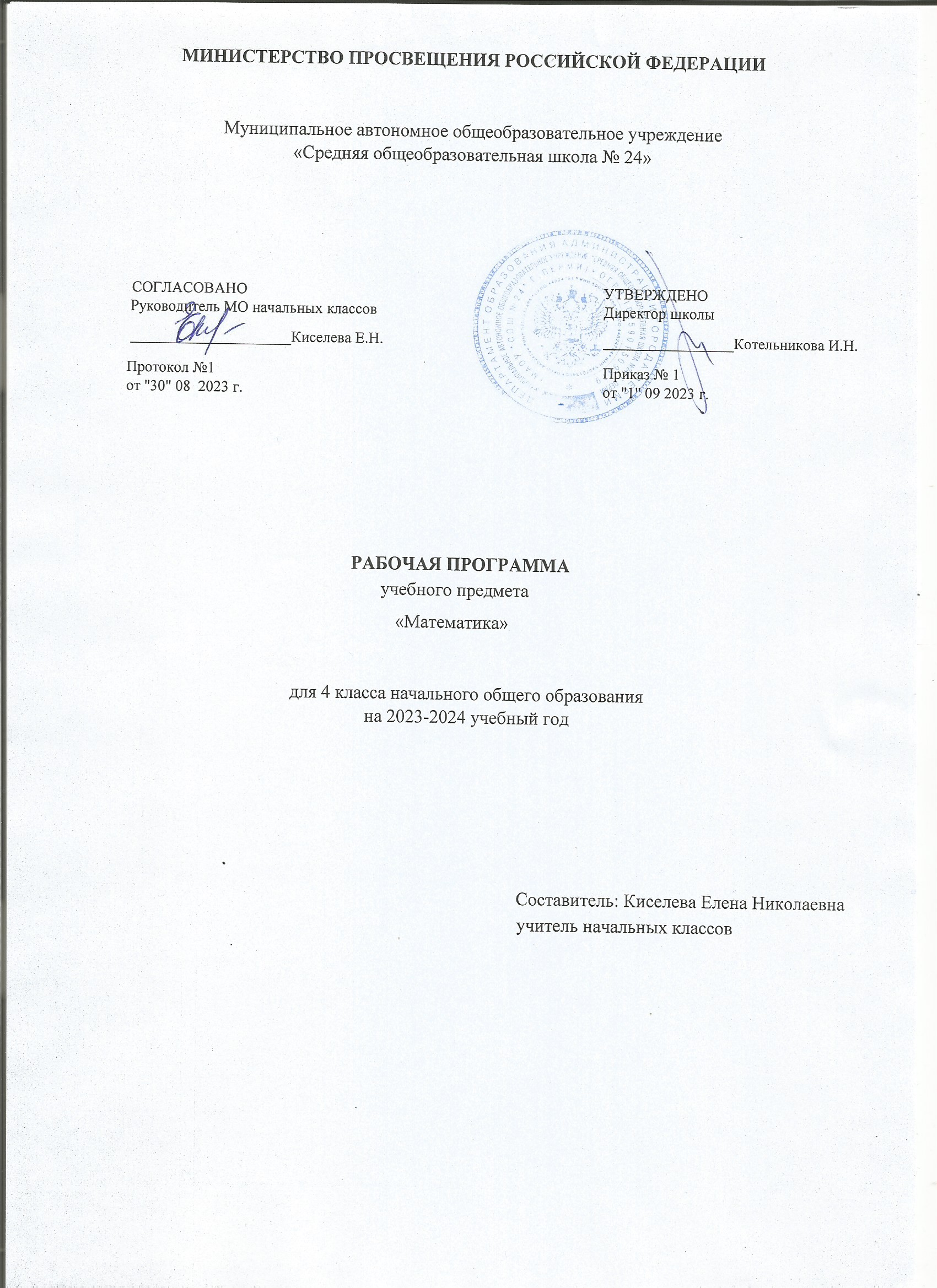 ПОЯСНИТЕЛЬНАЯ ЗАПИСКАРабочая программа по предмету «Математика» для обучающихся 4 класса составлена на основе Требований к результатам освоения основной образовательной программы начального общего образования, представленных в Федеральном государственном образовательном стандарте начального общего образования, а также Примерной программы воспитания.В начальной школе изучение математики имеет особое значение в развитии младшего школьника. Приобретённые им знания, опыт выполнения предметных и универсальных действий на математическом материале, первоначальное овладение математическим языком станут фундаментом обучения в основном звене школы, а также будут востребованы в жизни.Изучение математики в начальной школе направлено на достижение следующих образовательных, развивающих целей, а также целей воспитания:—  Освоение начальных математических знаний — понимание значения величин и способов их измерения; использование арифметических способов для разрешения сюжетных ситуаций; формирование умения решать учебные и практические задачи средствами математики; работа с алгоритмами выполнения арифметических действий. —  Формирование функциональной математической грамотности младшего школьника, которая характеризуется наличием у него опыта решения учебно-познавательных и учебно-практических задач, построенных на понимании и применении математических отношений («часть-целое», «больше-меньше», «равно-неравно», «порядок»), смысла арифметических действий, зависимостей (работа, движение, продолжительность события). —  Обеспечение математического развития младшего школьника — формирование способности к интеллектуальной деятельности, пространственного воображения, математической речи; умение строить рассуждения, выбирать аргументацию,  различать верные (истинные) и неверные (ложные) утверждения, вести поиск информации (примеров, оснований для упорядочения, вариантов и др.). —  Становление учебно-познавательных мотивов и интереса к изучению математики и умственному труду; важнейших качеств интеллектуальной деятельности: теоретического и пространственного мышления, воображения, математической речи, ориентировки в математических терминах и понятиях; прочных  навыков использования математических знаний в повседневной жизни.В основе конструирования содержания и отбора планируемых результатов лежат следующие ценности математики, коррелирующие со становлением личности младшего школьника:—  понимание математических отношений выступает средством познания закономерностей  существования   окружающего мира, фактов, процессов  и  явлений,  происходящих  в  природе и в обществе (хронология событий, протяжённость по времени, образование целого из частей, изменение формы, размера и т.д.); —  математические представления о числах, величинах, геометрических фигурах являются условием целостного восприятия творений природы и человека (памятники архитектуры, сокровища искусства и культуры, объекты природы); —  владение математическим языком, элементами алгоритмического мышления позволяет ученику совершенствовать коммуникативную деятельность (аргументировать свою точку зрения, строить логические цепочки рассуждений; опровергать или подтверждать истинность предположения).Младшие школьники проявляют интерес к математической сущности предметов и явлений окружающей жизни - возможности их измерить, определить величину, форму, выявить зависимости и  закономерности  их  расположения  во  времени  и в пространстве. Осознанию младшим школьником многих математических явлений помогает его тяга к моделированию, что облегчает освоение общего способа решения учебной задачи, а также работу с разными средствами информации, в том числе и графическими (таблица, диаграмма, схема).В начальной школе математические знания и умения применяются школьником при изучении других учебных предметов (количественные и пространственные характеристики, оценки, расчёты и прикидка, использование графических форм представления информации). Приобретённые учеником умения строить алгоритмы, выбирать рациональные способы устных и письменных арифметических вычислений, приёмы проверки правильности выполнения действий, а также различение, называние, изображение геометрических фигур, нахождение геометрических величин (длина, периметр, площадь) становятся показателями сформированной функциональной грамотности младшего школьника и предпосылкой успешного дальнейшего обучения в основном звене школы.На изучение математики в 4 классе отводится 4 часа в неделю, всего 136 часов.СОДЕРЖАНИЕ УЧЕБНОГО ПРЕДМЕТА Основное содержание обучения в программе представлено разделами: «Числа и величины», «Арифметические действия», «Текстовые задачи», «Пространственные отношения и геометрические фигуры», «Математическая информация».Числа и величиныЧисла в пределах миллиона: чтение, запись, поразрядное сравнение упорядочение. Число, большее или меньшее данного числа на заданное число разрядных единиц, в заданное число раз.Величины: сравнение объектов по массе, длине, площади, вместимости.Единицы массы — центнер, тонна; соотношения между единицами массы.Единицы времени (сутки, неделя, месяц, год, век), соотношение между ними.Единицы длины (миллиметр, сантиметр, дециметр, метр, километр), площади (квадратный метр, квадратный сантиметр), вместимости (литр), скорости (километры в час, метры в минуту, метры в секунду); соотношение между единицами в пределах 100 000.Доля величины времени, массы, длины.Арифметические действияПисьменное сложение, вычитание многозначных чисел в пределах миллиона. Письменное умножение, деление многозначных чисел на однозначное/двузначное число в пределах 100 000; деление с остатком. Умножение/деление на 10, 100, 1000.Свойства арифметических действий и их применение для вычислений. Поиск значения числового выражения, содержащего несколько действий в пределах 100 000. Проверка результата вычислений, в том числе с помощью калькулятора.Равенство, содержащее неизвестный компонент арифметического действия: запись, нахождение неизвестного компонента.Умножение и деление величины на однозначное число.Текстовые задачиРабота с текстовой  задачей,  решение  которой  содержит 2—3 действия: анализ, представление на модели; планирование и запись решения; проверка решения и ответа. Анализ зависимостей, характеризующих процессы: движения (скорость, время, пройденный путь), работы(производительность, время, объём работы), купли продажи (цена, количество, стоимость) и решение соответствующих задач. Задачи на установление времени (начало, продолжительность и окончание события), расчёта количества, расхода, изменения. Задачи на нахождение доли величины, величины по её доле. Разные способы решения некоторых видов изученных задач. Оформление решения по действиям с пояснением, по вопросам, с помощью числового выражения.Пространственные отношения и геометрические фигурыНаглядные представления о симметрии.Окружность, круг: распознавание и изображение; построение окружности заданного радиуса.Построение изученных геометрических фигур с помощью линейки, угольника, циркуля.Пространственные геометрические фигуры (тела): шар, куб, цилиндр, конус, пирамида; различение, называние.Конструирование: разбиение фигуры на прямоугольники (квадраты), составление фигур из прямоугольников/квадратов.Периметр, площадь фигуры, составленной из двух, трёх прямоугольников (квадратов).Математическая информацияРабота с утверждениями: конструирование, проверка истинности; составление и проверка логических рассуждений при решении задач.Данные о реальных процессах и явлениях окружающего мира, представленные на диаграммах, схемах, в таблицах, текстах. Сбор математических данных о заданном объекте (числе, величине, геометрической фигуре). Поиск информации в справочной литературе, сети Интернет. Запись информации в предложенной таблице, на столбчатой диаграмме.Доступные электронные средства обучения, пособия, тренажёры, их использование под руководством педагога и самостоятельно. Правила безопасной работы с электронными источниками информации (электронная форма учебника, электронные словари, образовательные сайты, ориентированные на детей младшего школьного возраста).Алгоритмы решения учебных и практических задач.УНИВЕРСАЛЬНЫЕ УЧЕБНЫЕ ДЕЙСТВИЯУниверсальные познавательные учебные действия:—  ориентироваться в изученной математической терминологии, использовать её в высказываниях и рассуждениях;—  сравнивать математические объекты (числа, величины, геометрические фигуры), записывать признак сравнения; выбирать метод решения математической задачи (алгоритм действия, приём вычисления, способ решения, моделирование ситуации, перебор вариантов); —  обнаруживать модели изученных геометрических фигур в окружающем мире; —  конструировать геометрическую фигуру, обладающую заданным свойством (отрезок заданной длины, ломаная определённой длины, квадрат с заданным периметром); —  классифицировать объекты по 1 - 2 выбранным признакам; —  составлять модель математической задачи, проверять её соответствие условиям задачи; —  определять с помощью цифровых и аналоговых приборов: массу предмета (электронные и гиревые весы), температуру (градусник), скорость движения транспортного средства (макет спидометра), вместимость (с помощью измерительных сосудов).Работа с информацией:—  представлять информацию в разных формах; —  извлекать и интерпретировать информацию, представленную в таблице, на диаграмме; использовать справочную литературу для поиска информации, в том числе Интернет (в условиях контролируемого выхода).Универсальные коммуникативные учебные действия:—  использовать математическую терминологию для записи решения предметной или практической задачи; —  приводить примеры и контрпримеры для подтверждения/опровержения вывода, гипотезы; —  конструировать, читать числовое выражение; —  описывать практическую ситуацию с использованием изученной терминологии; —  характеризовать математические объекты, явления и события с помощью изученныхвеличин; —  составлять инструкцию, записывать рассуждение; —  инициировать обсуждение разных способов выполнения задания, поиск ошибок в решении. Универсальные регулятивные учебные действия:—  контролировать правильность и полноту выполнения алгоритма арифметического действия, решения текстовой задачи, построения геометрической фигуры, измерения; —  самостоятельно выполнять прикидку и оценку результата измерений; —  находить, исправлять, прогнозировать трудности и ошибки и трудности в решении учебной задачи.Совместная деятельность:—  участвовать в совместной деятельности: договариваться о способе решения, распределять работу между членами группы (например, в случае решения задач, требующих перебора большого количества вариантов), согласовывать мнения в ходе поиска доказательств, выбора рационального способа; —  договариваться с одноклассниками в ходе организации проектной работы с величинами (составление расписания, подсчёт денег, оценка стоимости и веса покупки, рост и вес человека, приближённая оценка расстояний и временных интервалов; взвешивание; измерение температуры воздуха и воды), геометрическими фигурами (выбор формы и деталей при конструировании, расчёт и разметка, прикидка и оценка конечного результата).ПЛАНИРУЕМЫЕ ОБРАЗОВАТЕЛЬНЫЕ РЕЗУЛЬТАТЫИзучение математики в 4 классе направлено на достижение обучающимися личностных, метапредметных и предметных результатов освоения учебного предмета.ЛИЧНОСТНЫЕ РЕЗУЛЬТАТЫВ результате изучения предмета «Математика» у обучающегося будут сформированы следующие личностные результаты:—  осознавать необходимость изучения математики для адаптации к жизненным ситуациям, для развития общей культуры человека; —  развития способности мыслить, рассуждать, выдвигать предположения и доказывать или опровергать их; —  применять правила совместной деятельности со сверстниками, проявлять способность договариваться, лидировать, следовать указаниям, осознавать личную ответственность и объективно оценивать свой вклад в общий результат;—  осваивать навыки организации безопасного поведения в информационной среде; —  применять математику для решения практических задач в повседневной жизни, в том числе при оказании помощи одноклассникам, детям младшего возраста, взрослым и пожилым людям; —  работать в ситуациях, расширяющих опыт применения математических отношений в реальной жизни, повышающих интерес к интеллектуальному труду и уверенность своих силах при решении поставленных задач, умение преодолевать трудности; —  оценивать практические и учебные ситуации с точки зрения возможности применения математики для рационального и эффективного решения учебных и жизненных проблем; —  оценивать свои успехи в изучении математики, намечать пути устранения трудностей; —  стремиться углублять свои математические знания и умения; пользоваться разнообразными информационными средствами для решения предложенных и самостоятельно выбранных учебных проблем, задач.МЕТАПРЕДМЕТНЫЕ РЕЗУЛЬТАТЫК концу обучения у обучающегося формируются следующие универсальные учебные действия.Универсальные  познавательные учебные действия:Базовые логические действия:—  устанавливать связи и зависимости между математическими объектами (часть-целое; причина-следствие; протяжённость); —  применять базовые логические универсальные действия: сравнение, анализ, классификация (группировка), обобщение;—  приобретать практические графические и измерительные навыки для успешного решения учебных и житейских задач;—  представлять текстовую задачу, её решение в виде модели, схемы, арифметической записи, текста в соответствии с предложенной учебной проблемой.Базовые исследовательские действия:—  проявлять способность ориентироваться в учебном материале разных разделов курса математики; —  понимать и адекватно использовать математическую терминологию: различать, характеризовать, использовать для решения учебных и практических задач; —  применять изученные методы познания (измерение, моделирование, перебор вариантов).Работа с информацией:—  находить и использовать для решения учебных задач текстовую, графическую информацию в разных источниках информационной среды; —  читать, интерпретировать графически представленную информацию (схему, таблицу, диаграмму, другую модель); —  представлять информацию в заданной форме (дополнять таблицу, текст), формулировать утверждение по образцу, в соответствии с требованиями учебной задачи; —  принимать правила, безопасно использовать предлагаемые электронные средства и источники информации.Универсальные коммуникативные учебные действия:—  конструировать утверждения, проверять их истинность; строить логическое рассуждение;—  использовать текст задания для объяснения способа и хода решения математической задачи; —  формулировать ответ;—  комментировать процесс вычисления, построения, решения; объяснять полученный ответ с использованием изученной терминологии;—  в процессе диалогов по обсуждению изученного материала — задавать вопросы, высказывать суждения, оценивать выступления участников, приводить доказательства своей правоты, проявлять этику общения;—  создавать в соответствии с учебной задачей тексты разного вида - описание (например, геометрической фигуры), рассуждение (к примеру, при решении задачи), инструкция (например, измерение длины отрезка);—  ориентироваться в алгоритмах: воспроизводить, дополнять, исправлять деформированные; —  составлять по аналогии;—  самостоятельно составлять тексты заданий, аналогичные типовым изученным.Универсальные регулятивные учебные действия:Самоорганизация:—  планировать этапы предстоящей работы, определять последовательность учебных действий; —  выполнять правила безопасного использования электронных средств, предлагаемых в процессе обучения.Самоконтроль:—  осуществлять контроль процесса и результата своей деятельности, объективно оценивать их; —  выбирать и при необходимости корректировать способы действий; —  находить ошибки в своей работе, устанавливать их причины, вести поиск путей преодоления ошибок.Самооценка:—  предвидеть возможность возникновения трудностей и ошибок, предусматривать способы их предупреждения (формулирование вопросов, обращение к учебнику, дополнительным средствам обучения, в том числе электронным); —  оценивать рациональность своих действий, давать им качественную характеристику. Совместная деятельность:—  участвовать в совместной деятельности: распределять работу между членами группы (например, в случае решения задач, требующих перебора большого количества вариантов, приведения примеров и контрпримеров); —  согласовывать  мнения в ходе поиска доказательств, выбора рационального способа, анализа информации;—  осуществлять совместный контроль и оценку выполняемых действий, предвидеть возможность возникновения ошибок и трудностей, предусматривать пути их предупреждения.ПРЕДМЕТНЫЕ РЕЗУЛЬТАТЫК концу обучения в 4 классе обучающийся научится:—  читать, записывать, сравнивать, упорядочивать многозначные числа; —  находить число большее/меньшее данного числа на заданное число, в заданное число раз; —  выполнять арифметические действия: сложение и вычитание с многозначными числами письменно (в пределах 100 - устно); —  умножение и деление многозначного числа на однозначное, двузначное число письменно (в пределах 100 - устно); —  деление с остатком — письменно (в пределах 1000); вычислять значение числового выражения (со скобками/без скобок), содержащего действия сложения, вычитания, умножения, деления с многозначными числами; —  использовать при вычислениях изученные свойства арифметических действий; —  выполнять прикидку результата вычислений; —  осуществлять проверку полученного результата по критериям: достоверность (реальность), соответствие правилу/алгоритму, а также с помощью калькулятора; —  находить долю величины, величину по ее доле; находить неизвестный компонент арифметического действия; использовать единицы величин для при решении задач (длина, масса, время, вместимость, стоимость, площадь, скорость); —  использовать при решении задач единицы длины (миллиметр, сантиметр, дециметр, метр, километр), массы (грамм, килограмм, центнер, тонна), времени (секунда, минута, час; сутки, неделя, месяц, год, век), вместимости (литр), стоимости (копейка, рубль), площади (квадратный метр, квадратный дециметр, квадратный сантиметр), скорости (километр в час, метр в секунду); —  использовать при решении текстовых задач и в практических ситуациях соотношения между скоростью, временем и пройденным путем, между производительностью, временем и объёмом работы; определять с помощью цифровых и аналоговых приборов массу предмета, температуру (например, воды, воздуха в помещении), скорость движения транспортного средства; —  определять с помощью измерительных сосудов вместимость; выполнять прикидку и оценку результата измерений; —  решать текстовые задачи в 1—3 действия, выполнять преобразование заданных величин, выбирать при решении подходящие способы вычисления, сочетая устные и письменные вычисления и используя, при необходимости, вычислительные устройства, оценивать полученный результат по критериям: достоверность/реальность, соответствие условию; —  решать практические задачи, связанные с повседневной жизнью (на покупки, движение ит.п.), в том числе, с избыточными данными, находить недостающую информацию (например, из таблиц, схем), находить и оценивать различные способы решения, использовать подходящие способы проверки; —  различать, называть геометрические фигуры: окружность, круг; изображать с помощью циркуля и линейки окружность заданного радиуса; —  различать изображения простейших пространственных фигур: шара, куба, цилиндра, конуса, пирамиды; —  распознавать в простейших случаях проекции предметов окружающего мира на плоскость (пол, стену); —  выполнять разбиение (показывать на рисунке, чертеже) простейшей составной фигуры на прямоугольники (квадраты), находить периметр и площадь фигур, составленных из двух трех прямоугольников (квадратов); —  распознавать верные (истинные) и неверные (ложные) утверждения; приводить пример, контрпример; —  формулировать утверждение (вывод), строить логические рассуждения (одно/двухшаговые) с использованием изученных связок; классифицировать объекты по заданным/самостоятельно установленным одному, двум признакам; —  извлекать и использовать для выполнения заданий и решения задач информацию, представленную в простейших столбчатых диаграммах, таблицах с данными о реальных процессах и явлениях окружающего мира (например, календарь, расписание), в предметах повседневной жизни (например, счет, меню, прайс-лист, объявление); —  заполнять данными предложенную таблицу, столбчатую диаграмму; использовать формализованные описания последовательности действий (алгоритм, план, схема) в практических и учебных ситуациях; —  дополнять алгоритм, упорядочивать шаги алгоритма; выбирать рациональное решение; составлять модель текстовой задачи, числовое выражение; —  конструировать ход решения математической задачи; —  находить все верные решения задачи из предложенных.ТЕМАТИЧЕСКОЕ ПЛАНИРОВАНИЕ ПОУРОЧНОЕ ПЛАНИРОВАНИЕ УЧЕБНО-МЕТОДИЧЕСКОЕ ОБЕСПЕЧЕНИЕ ОБРАЗОВАТЕЛЬНОГО ПРОЦЕССА ОБЯЗАТЕЛЬНЫЕ УЧЕБНЫЕ МАТЕРИАЛЫ ДЛЯ УЧЕНИКАМатематика (в 2 частях), 4 класс /Моро М.И., Бантова М.А., Бельтюкова Г.В. и другие, Акционерное общество «Издательство «Просвещение»; Введите свой вариант:МЕТОДИЧЕСКИЕ МАТЕРИАЛЫ ДЛЯ УЧИТЕЛЯМоро М. И. и др. Математика. Рабочие программы. 1–4 классы. Моро М. И., Волкова С. И., СтепановаС. В. Математика. Учебник. 4 кл. В 2 ч. Ч. 1Моро М. И., Волкова С. И., Степанова С. В. Математика. Учебник. 4 кл. В 2 ч. Ч. 2 Волкова С. И. Математика. Проверочные работы. 4 класс.Бантова М. А., Бельтюкова Г. В., Волкова С. И. и др. Математика. Методические рекомендации. 4 класс.Волкова С. И. Математика. Устные упражнения. 4 класс.Волкова С. И. Математика. Контрольные работы. 1–4 классы.ЦИФРОВЫЕ ОБРАЗОВАТЕЛЬНЫЕ РЕСУРСЫ И РЕСУРСЫ СЕТИ ИНТЕРНЕТhttps://resh.edu.ru/ https://uchi.ruМАТЕРИАЛЬНО-ТЕХНИЧЕСКОЕ ОБЕСПЕЧЕНИЕ ОБРАЗОВАТЕЛЬНОГО ПРОЦЕССАУЧЕБНОЕ ОБОРУДОВАНИЕТаблицы по математикеПроектор, экран, компьютерCD диск «Электронное приложение к учебнику»ОБОРУДОВАНИЕ ДЛЯ ПРОВЕДЕНИЯ ЛАБОРАТОРНЫХ И ПРАКТИЧЕСКИХ РАБОТКомплект инструментов: линейка, циркуль.КалькуляторШар, куб, цилиндр, конус, пирамида№п/пНаименование разделов и тем программыКоличество часовКоличество часовДата изученияВиды деятельностиВиды, формы контроляЭлектронные(цифровые)№п/пНаименование разделов и тем программыДата изученияВиды деятельностиВиды, формы контроляЭлектронные(цифровые)всегоконтрольные работыпрактические работыобразовательные ресурсыРаздел 1. ЧислаРаздел 1. Числа1.1.Числа в пределах миллиона: чтение, запись, поразрядное сравнение, упорядочение.30001.09.202206.09.2022Упражнения: устная и; письменная работа с; числами: запись; многозначного числа;;его представление в; виде суммы разрядных слагаемых; классы и; разряды; выбор чисел; с заданными; свойствами (число; разрядных единиц;;чётность и т. д.);;Устный опрос; Письменный контроль; Практическая работа;https://resh.edu.ru/ https://uchi.ru1.2.Число, большее или меньшее данного числа на  заданное число разрядных единиц, в заданное число раз.30007.09.202212.09.2022Моделирование; многозначных чисел;;характеристика; классов и разрядов; многозначного числа.; Учебный диалог:; формулирование и; проверка истинности; утверждения о числе.;Запись числа;;обладающего; заданным свойством.; Называние и; объяснение свойств; числа:;чётное/нечётное;;круглое; трёх-; (четырёх-; пяти-;;шести-) значное; ведение; математических; записей;;Устный опрос; Письменный контроль;https://resh.edu.ru/ https://uchi.ru1.3.Свойства многозначного числа.30013.09.2022 15.09.2022Работа в парах/группах.; Упорядочение; многозначных чисел.; Классификация чисел; по одному-двум; основаниям. Запись; общего свойства; группы чисел.;Практические работы:; установление правила;;по которому составлен; ряд чисел;;продолжение ряда;;заполнение пропусков; в ряду чисел; описание; положения числа в; ряду чисел.;Устный опрос; Письменный контроль;https://resh.edu.ru/ https://uchi.ru1.4.Дополнение числа до  заданного круглого числа.20119.09.2022 20.09.2022Практические работы:; установление правила;;по которому составлен; ряд чисел;;продолжение ряда;;заполнение пропусков; в ряду чисел; описание; положения числа в; ряду чисел;Устный опрос; Письменный контроль; Практическая работа;https://resh.edu.ru/ https://uchi.ruИтого по разделуИтого по разделу11Раздел 2. ВеличиныРаздел 2. ВеличиныРаздел 2. ВеличиныРаздел 2. ВеличиныРаздел 2. ВеличиныРаздел 2. ВеличиныРаздел 2. ВеличиныРаздел 2. ВеличиныРаздел 2. Величины2.1.Величины: сравнение объектов по массе, длине, площади, вместимости.20121.09.202222.09.2022Обсуждение; практических; ситуаций.; Распознавание; величин;;характеризующих; процесс движения;(скорость; время;;расстояние); работы;(производительность; труда; время работы;;объём работ).; Установление; зависимостей между; величинами.; Упорядочение по; скорости; времени;;массе.;Устный опрос; Письменный контроль; Практическая работа; Самооценка с; использование; м;«Оценочного; листа»;;https://resh.edu.ru/ https://uchi.ru2.2.Единицы массы — центнер, тонна; соотношения между единицами массы.20026.09.202227.09.2022Моделирование:; составление схемы; движения; работы.;Комментирование.; Представление; значения величины в; разных единицах;;пошаговый переход от; более крупных единиц; к более мелким.; Практические работы:; сравнение величин и; выполнение действий; (увеличение/уменьшен; ие на/в) с величинами;Устный опрос;https://resh.edu.ru/ https://uchi.ru2.3.Единицы времени (сутки, неделя, месяц, год, век), соотношение между ними. Календарь.20128.09.202229.09.2022Моделирование:; составление схемы; движения; работы.;Комментирование.; Представление; значения величины в; разных единицах;;пошаговый переход от; более крупных единиц; к более мелким.; Практические работы:; сравнение величин и; выполнение действий; (увеличение/уменьшен; ие на/в) с величинами.;Практическая работа;https://resh.edu.ru/ https://uchi.ru2.4.Единицы длины (миллиметр, сантиметр, дециметр, метр, километр), площади(квадратный метр, квадратный дециметр, квадратный сантиметр), вместимости (литр), скорости (километры в  час, метры в  минуту, метры в секунду); соотношение между единицами в  пределах 100 000.30003.10.202205.10.2022Дифференцированное; задание: оформление; математической; записи: запись в виде; равенства; (неравенства); результата; разностного; кратного;сравнения величин;;увеличения/уменьшен; ия значения величины; в несколько раз.; Пропедевтика; исследовательской; работы: определять с; помощью цифровых и; аналоговых приборов; массу предмета;;температуру; (например; воды;;воздуха в помещении);;скорость движения; транспортного; средства; определять с; помощью; измерительных; сосудов вместимость; выполнять прикидку и; оценку результата; измерений;;;Письменный контроль;https://resh.edu.ru/ https://uchi.ru2.5.Доля величины времени, массы, длины.30006.10.202211.10.2022Выбор и; использование; соответствующей; ситуации единицы; измерения.; Нахождение доли; величины на основе; содержательного; смысла.;;Письменный контроль;https://resh.edu.ru/ https://uchi.ruИтого по разделуИтого по разделу12Раздел 3. Арифметические действияРаздел 3. Арифметические действияРаздел 3. Арифметические действияРаздел 3. Арифметические действияРаздел 3. Арифметические действияРаздел 3. Арифметические действияРаздел 3. Арифметические действияРаздел 3. Арифметические действияРаздел 3. Арифметические действия3.1.Письменное сложение, вычитание многозначных чисел в пределах миллиона.50012.10.2022 19.10.2022Упражнения: устные; вычисления в; пределах ста и; случаях; сводимых к; вычислениям в; пределах ста.; Алгоритмы; письменных; вычислений.; Комментирование; хода выполнения; арифметического; действия по; алгоритму;;нахождения; неизвестного; компонента; арифметического; действия;Устный опрос; Письменный контроль;https://resh.edu.ru/ https://uchi.ru3.2.Письменное умножение, деление многозначных чисел на однозначное/ двузначное число; деление с остатком (запись уголком) в пределах 100 000.51020.10.2022 27.10.2022Учебный диалог:; обсуждение; допустимого; результата; выполнения действия; на основе зависимости; между компонентами; и результатом; действия (сложения;;вычитания;;умножения; деления).;Упражнения: прогнозирование; возможных ошибок в; вычислениях по; алгоритму; при; нахождении; неизвестного; компонента; арифметического; действия.;Задания на проведение; контроля и; самоконтроля.; Проверка хода; (соответствие; алгоритму; частные; случаи выполнения; действий) и результата; действия.;Письменный контроль; Контрольная работа;https://resh.edu.ru/ https://uchi.ru3.3.Умножение/деление на 10, 100, 1000.30007.11.2022 09.11.2022Умножение и деление; круглых чисел (в том; числе на 10;352281, Краснодарский край, Отрадненский р-н, Отрадненский районст-ца Спокойнаяул. Советская3;;1000).;Использование букв; для обозначения; чисел; неизвестного; компонента действия.;Устный опрос; Письменный контроль;https://resh.edu.ru/ https://uchi.ru3.4.Свойства арифметических действий и их применение для вычислений.50110.11.202217.11.2022Применение приёмов; устных вычислений;;основанных на знании свойств; арифметических; действий и состава; числа;Письменный; контроль; Практическая; работа;;https://resh.edu.ru/ https://uchi.ru3.5.Поиск значения числового выражения, содержащего несколько действий в пределах 100 000.50021.11.202228.11.2022Проверка хода (соответствие алгоритму, частные случаи выполнения действий) и результата действия; Применение приёмов устных вычислений, основанных на знании свойств арифметических действий и состава числа;Проверка правильности нахождения значения числового выражения (с опорой на правила установления порядка действий, алгоритмы выполнения арифметических действий, прикидку результата);Работа в группах: приведение примеров, иллюстрирующих смысл и ход выполнения арифметических действий,свойства действий;Устный опрос; Письменный контроль;https://resh.edu.ru/ https://uchi.ru3.6.Проверка результата вычислений, в  том числе с  помощью калькулятора.40101.12.202207.12.2022Прикидка и оценка; результатов; вычисления;(реальность ответа;;прикидка; последняя; цифра результата;;обратное действие;;использование; калькулятора);;Практическая; работа; Самооценка с; использование; м;«Оценочного; листа»;;https://resh.edu.ru/ https://uchi.ru3.7.Равенство, содержащее неизвестный компонент арифметического действия:запись, нахождение неизвестного компонента.50108.12.202215.12.2022Использование букв; для обозначения; чисел; неизвестного; компонента действия;Письменный; контроль; Практическая; работа;;https://resh.edu.ru/ https://uchi.ru3.8.Умножение и деление величины на однозначное число.51019.12.202226.12.2022Задания на проведение контроля и самоконтроля;Устный опрос; Контрольная работа;https://resh.edu.ru/ https://uchi.ruИтого по разделуИтого по разделу37Раздел 4. Текстовые задачиРаздел 4. Текстовые задачиРаздел 4. Текстовые задачиРаздел 4. Текстовые задачиРаздел 4. Текстовые задачиРаздел 4. Текстовые задачиРаздел 4. Текстовые задачиРаздел 4. Текстовые задачиРаздел 4. Текстовые задачи4.1.Работа с текстовой задачей, решение которой содержит 2—3 действия: анализ, представление на  модели; планирование и запись решения; проверка решения и ответа.10027.12.2022Моделирование текста; задачи;Использование; геометрических;;графических образов в; ходе решения задачи;Письменный контроль;https://resh.edu.ru/ https://uchi.ru4.2.Анализ зависимостей, характеризующих процессы: движения (скорость, время, пройденный путь), работы (производительность, время, объём работы), куплипродажи (цена, количество, стоимость) и решение соответствующих задач.40028.12.202212.01.2023Обсуждение способа; решения задачи;;формы записи; решения; реальности и; логичности ответа на; вопрос.;Выбор основания и; сравнение задач;Письменный контроль;https://resh.edu.ru/ https://uchi.ru4.3.Задачи на установление времени (начало, продолжительность и окончание события), расчёта количества, расхода, изменения.40116.01.2023 19.01.2023Обсуждение способа; решения задачи;;формы записи; решения; реальности и; логичности ответа на; вопрос.;Выбор основания и; сравнение задач.; Работа в; парах/группах.;Решениеспособом задач в 2—3; действия.;Комментирование; этапов решения; задачи; арифметическим ;Практическая; работа; Самооценка с; использование; м;«Оценочного; листа»;;https://resh.edu.ru/ https://uchi.ru4.4.Задачи на нахождение доли величины, величины по её доле.40123.01.202326.01.2023Практическая работа:; нахождение доли; величины; величины; по её доле;Практическая работа;;Самооценка с; использование; м;«Оценочного; листа»;https://resh.edu.ru/ https://uchi.ru4.5.Разные способы решения некоторых видов изученных задач.40130.01.202302.02.2023Оформление; математической; записи: полная запись; решения текстовой; задачи (модель; решение по; действиям; по; вопросам или с; помощью числового; выражения; формулировка; ответа).;Разные записи; решения одной и той; же задачи.;Практическая; работа; Самооценка с; использование; м;«Оценочного; листа»;https://resh.edu.ru/ https://uchi.ru4.6.Оформление решения по действиям с пояснением, по вопросам, с помощью числового выражения.40106.02.2023 09.02.2023Оформление математической; записи: полная запись; решения текстовой; задачи (модель; решение по; действиям; по; вопросам или с; помощью числового; выражения; формулировка; ответа).;Разные записи; решения одной и той; же задачи;Письменный контроль; Практическая работа;https://resh.edu.ru/ https://uchi.ruИтого по разделуИтого по разделу21Раздел 5. Пространственные отношения и  геометрические фигурыРаздел 5. Пространственные отношения и  геометрические фигурыРаздел 5. Пространственные отношения и  геометрические фигурыРаздел 5. Пространственные отношения и  геометрические фигурыРаздел 5. Пространственные отношения и  геометрические фигурыРаздел 5. Пространственные отношения и  геометрические фигурыРаздел 5. Пространственные отношения и  геометрические фигурыРаздел 5. Пространственные отношения и  геометрические фигурыРаздел 5. Пространственные отношения и  геометрические фигуры5.1.Наглядные представления о симметрии. Ось симметрии фигуры. Фигуры, имеющие ось симметрии.10013.02.2023Исследование; объектов; окружающего мира:; сопоставление их с; изученными; геометрическими; формами;Устный опрос; Письменный контроль;https://resh.edu.ru/ https://uchi.ru5.2.Окружность, круг: распознавание и изображение; построение окружности заданного радиуса.20114.02.202315.02.2023Конструирование;;изображение фигур;;имеющих ось; симметрии; построение окружности заданного; радиуса с помощью; циркуля; Изображение; геометрических фигур; с заданными; свойствами.;Практическая; работа; Самооценка с; использование; м «Оценочного; листа»;;https://resh.edu.ru/ https://uchi.ru5.3.Построение изученных геометрических фигур с  помощью линейки, угольника, циркуля.30016.02.202321.02.2023Учебный диалог:; различение; называние; фигур (прямой угол); геометрических; величин (периметр;;площадь).; Комментирование; хода и результата; поиска информации о; геометрических; фигурах и их моделях; в окружающем.; Упражнения на; классификацию; геометрических фигур; по одному-двум; основаниям.;;Устный опрос; Практическая работа;https://resh.edu.ru/ https://uchi.ru5.4.Пространственные геометрические фигуры (тела): шар, куб, цилиндр, конус, пирамида; их различение, называние.40122.02.202301.03.2023Комментирование; хода и результата; поиска информации о; геометрических;фигурах и их моделяхв окружающем.; Упражнения на; классификацию; геометрических фигур; по одному-двум; основаниям.; Упражнения на; контроль и; самоконтроль; деятельности;;Практическая работа;https://resh.edu.ru/ https://uchi.ru5.5.Конструирование: разбиение фигуры на прямоугольники (квадраты), составление фигур из прямоугольников/квадратов.40102.03.202309.03.2023Практические работы:; нахождение площади; фигуры; составленной; из прямоугольников;(квадратов); сравнение;однородных величин;;использование свойств; прямоугольника и; квадрата для решения; задач.;Практическая; работа; Самооценка с; использование; м;«Оценочного; листа»;;https://resh.edu.ru/ https://uchi.ru5.6.Периметр, площадь фигуры, составленной из  двух-трёх прямоугольников(квадратов)61113.03.2023 21.03.2023Комментирование; хода и результата; поиска информации о; площади и способах её; нахождения.; Формулирование и; проверка истинности; утверждений о; значениях геометрических; величин.; Упражнения:; графические и; измерительные; действия при; выполнении; измерений и; вычислений периметра; многоугольника;;площади; прямоугольника;;квадрата; фигуры;;составленной из; прямоугольников.;;Устный опрос; Контрольная; работа; Практическая; работа;;https://resh.edu.ru/ https://uchi.ruИтого по разделуИтого по разделу20Раздел 6. Математическая информацияРаздел 6. Математическая информацияРаздел 6. Математическая информацияРаздел 6. Математическая информацияРаздел 6. Математическая информацияРаздел 6. Математическая информацияРаздел 6. Математическая информацияРаздел 6. Математическая информацияРаздел 6. Математическая информация6.1.Работа с утверждениями: конструирование, проверка истинности; составление и проверка логических рассуждений при решении задач. Примеры и контрпримеры.20022.03.2023 23.03.2023Дифференцированное; задание:; комментирование с; использованием; математической; терминологии.; Математическая; характеристика; предлагаемой; житейской ситуации.; Формулирование; вопросов для поиска; числовыххарактеристик;;математических; отношений и; зависимостей;(последовательность и; продолжительность; событий; положение в; пространстве; формы;и размеры).; Работа в группах:; обсуждение ситуаций; использования; примеров и; контрпримеров.;;Письменный контроль; Самооценка с использованием «Оценочного листа»;https://resh.edu.ru/ https://uchi.ru6.2.Данные о реальных процессах и явлениях окружающего мира, представленные на столбчатых диаграммах, схемах, в  таблицах, текстах.20103.04.2023 04.04.2023Планирование сбора; данных о заданном; объекте (числе;;величине;;геометрической; фигуре).;Дифференцированное; задание: оформление; математической; записи. Представление; информации в; предложенной или; самостоятельно; выбранной форме.; Установление; истинности заданных; и самостоятельно составленных; утверждений.;Практические работы:; учебные задачи с; точными и; приближёнными; данными; доступными; электронными; средствами обучения;;пособиями; Использование; простейших шкал и; измерительных; приборов.; Учебный диалог:; «Применение; алгоритмов в учебных; и практических; ситуациях».;;Практическая; работа; Самооценка с; использование; м;«Оценочного; листа»;https://resh.edu.ru/ https://uchi.ru6.3.Сбор математических данных о  заданном объекте (числе, величине, геометрической фигуре). Поиск информации в  справочной литературе, сети Интернет.20005.04.202306.04.2023Учебный диалог:; «Применение; алгоритмов в учебных; и практических; ситуациях».; Работа с; информацией: чтение;;представление;;формулирование; вывода относительно; данных;;представленных втабличной форме (на; диаграмме; схеме;;другой модели).;Устный опрос;https://resh.edu.ru/ https://uchi.ru6.4.Запись информации в  предложенной таблице, на  столбчатой диаграмме.30110.04.202312.04.2023Работа в; парах/группах.;Решение расчётных;;простых; комбинаторных и; логических задач.; Проведение; математических; исследований (таблица; сложения и; умножения; ряды; чисел;;закономерности).;;Практическая работа;https://resh.edu.ru/ https://uchi.ru6.5.Доступные электронные средства обучения, пособия, их использование под руководством педагога и самостоятельно.21013.04.202317.04.2023Дифференцированное; задание: оформление; математической; записи. Представление; информации в; предложенной или; самостоятельно; выбранной форме.; Установление; истинности заданных; и самостоятельно; составленных;утверждений.Практические работы:; учебные задачи с; точными и; приближёнными; данными; доступными; электронными; средствами обучения;;пособиями;;Письменный контроль; Контрольная работа;https://resh.edu.ru/ https://uchi.ru6.6.Правила безопасной работы с  электронными источниками информации.20118.04.202319.04.2023Применение правил; безопасной работы с; электронными; источниками; информации.;Практическая работа;https://resh.edu.ru/ https://uchi.ru6.7.Алгоритмы для решения учебных и практических задач.21120.04.202324.04.2023Использование; простейших шкал и; измерительных; приборов.;;Контрольная; работа; Практическая; работа;;https://resh.edu.ru/ https://uchi.ruИтого по разделу:Итого по разделу:15Резервное времяРезервное время20ОБЩЕЕ КОЛИЧЕСТВО ЧАСОВ ПО ПРОГРАММЕОБЩЕЕ КОЛИЧЕСТВО ЧАСОВ ПО ПРОГРАММЕ136518№п/пТема урокаКоличество часовКоличество часовКоличество часовДата изученияВиды, формы контроля№п/пТема урокавсегоконтрольные работыпрактические работыДата изученияВиды, формы контроля1.Числа. Числа в пределах миллиона: чтение, запись10001.09.2022Устный опрос;2.Числа. Числа в пределах миллиона: чтение, запись. Изменение значения цифры в зависимости от её места в записи числа10005.09.2022Устный опрос;3.Числа. Числа в пределах миллиона: поразрядное сравнение. Представление многозначного числа в виде суммы разрядных слагаемых10006.09.2022Письменный контроль;4.Числа. Числа в пределах миллиона: поразрядное сравнение. Выделение в числе общего количества единиц любого разряда10007.09.2022Письменный контроль;5.Числа. Числа в пределах миллиона: поразрядное сравнение10008.09.2022Устный опрос;6.Числа. Числа в пределах миллиона: упорядочение10012.09.2022Письменный контроль;7.Числа. Число, большее или меньшее данного числа на заданное число разрядных единиц10013.09.2022Устный опрос;8.Числа. Число, большее или меньшее данного числа в заданное число раз разрядных единиц10014.09.2022Устный опрос;9.Числа. Число, большее или меньшее данного числа на заданное число разрядных единиц, в заданное число раз10015.09.2022Письменный контроль;10.Числа. Свойства многозначного числа10019.09.2022Устный опрос; Письменный контроль;11.Числа. Дополнение числа до заданного круглого числа10120.09.2022Практическая работа;12.Величины. Величины:сравнение объектов по массе, длине, площади, вместимости. Единица вместимости (литр)10021.09.2022Устный опрос; Письменный контроль;13.Величины. Единицы массы — центнер, тонна; соотношения между единицами массы10022.09.2022Устный опрос;14.Величины. Единицы массы — центнер, тонна; соотношения между единицами массы.Таблица единиц массы. Соотношение между единицами в пределах 100 00010026.09.2022Устный опрос;15.Величины. Единицы времени(сутки, неделя, месяц, год, век), соотношение между ними. Календарь10027.09.2022Письменный контроль;16.Величины. Единицы времени(сутки, неделя, месяц, год, век), соотношение между ними. Календарь. Таблица единиц времени. Соотношение между единицами в пределах 100 00010128.09.2022Практическая работа;17.Величины. Единицы длины (миллиметр, сантиметр, дециметр, метр, километр)10029.09.2022Письменный контроль;18. Величины. Единицы длины (миллиметр, сантиметр, дециметр, метр, километр).Таблица единиц длины. Соотношение между единицами в пределах 100 00010003.10.2022Устный опрос; письменный контроль;19. Величины. Единицы площади (квадратный метр, квадратный дециметр, квадратный сантиметр)10004.10.2022Письменный контроль;20. Величины. Единицы площади (квадратный метр, квадратный дециметр, квадратный сантиметр). Таблица единиц площади. Соотношение между единицами в пределах 100 00010005.10.2022Письменный контроль;21.Величины. Единицы скорости (километры в час, метры в минуту, метры в секунду)10006.10.2022Устный опрос;22.Величины. Единицы скорости (километры в час, метры в минуту, метры в секунду).Таблица единиц скорости. Соотношение между единицами в пределах 100 00010010.10.2022Письменный контроль;23.Величины. Доля величины времени, массы, длины10011.10.2022Устный опрос;24.Арифметические действия. Письменное сложение многозначных чисел в пределах миллиона10012.10.2022Устный опрос; Письменный контроль;25.Арифметические действия. Письменное вычитание многозначных чисел в пределах миллиона10013.10.2022Устный опрос; письменный контроль;26.Арифметические действия. Письменное сложение, вычитание многозначных чисел в пределах миллиона. Вычитание с переходом через несколько разрядов вида60005 - 79810017.10.2022Письменный контроль;27.Арифметические действия. Письменное умножение многозначных чисел на однозначное число в пределах100 00010018.10.2022Устный опрос; письменный контроль;28.Арифметические действия. Письменное умножение многозначных чисел на двузначное число в пределах100 00010019.10.2022Письменный контроль;29.Арифметические действия. Письменное умножение многозначных чисел на двузначное число в пределах 100 000. Письменные приемы умножения вида 243 ∙ 20, 545∙ 20011020.10.2022Контрольная работа;30. Арифметические действия. Письменное умножение многозначных чисел на двузначное число в пределах 100 000. Умножение чисел, оканчивающихся нулями10024.10.2022Письменный контроль;31. Арифметические действия. Письменное деление многозначных чисел на однозначное число в пределах100 00010025.10.2022Письменный контроль;32. Арифметические действия. Письменное деление многозначных чисел на однозначное число в пределах100 000. Деление многозначного числа на однозначное (в записи частного - нули)10026.10.2022Письменный контроль;33.Арифметические действия. Письменное деление многозначных чисел на однозначное число в пределах 100 000. Писменное деление на число, оканчивающееся нулями10027.10.2022Устный опрос; Самооценка с использованием "Оценочного листа";34.Арифметические действия. Письменное деление многозначных чисел на двузначное число в пределах100 00010007.11.2022Устный опрос;35.Арифметические действия. Письменное деление многозначных чисел на двузначное число в пределах100 000. Деление на двузначное число (цифра частного находится способом проб)10008.11.2022Устный опрос;36.Арифметические действия. Письменное деление многозначных чисел на двузначное число в пределах100 000. Деление на двузначное число (в записи частного есть нули)10109.11.2022Устный опрос; Практическая работа;37.Арифметические действия. Письменное деление многозначных чисел на однозначное/двузначное число в пределах 100 000. Нахождение числа, большего или меньшего данного числа на заданное число, в заданное число раз10010.11.2022Устный опрос;38.Арифметические действия. Письменное деление с остатком (запись уголком) в пределах 100 00010014.11.2022Письменный контроль;39.Арифметические действия.Умножение на 10, 100, 100010015.11.2022Письменный контроль;40.Арифметические действия.Деление на 10, 100, 100010016.11.2022Письменный контроль;41.Арифметические действия.Свойства сложения10017.11.2022Письменный контроль;42.Арифметические действия.Свойства умножения10021.11.2022Устный опрос;43.Арифметические действия. Применение свойств арифметических действий для вычислений10022.11.2022Письменный контроль;44.Арифметические действия. Поиск значения числового выражения, содержащего несколько действий в пределах 100 000. Числовое выражение, содержащее действия сложения, вычитания, умножения и деления (без скобок)10023.11.2022Письменный контроль;45.Арифметические действия. Поиск значения числового выражения, содержащего несколько действий в пределах 100 000. Числовое выражение, содержащее действия сложения, вычитания, умножения и деления (со скобками)10024.11.2022Письменный контроль;46.Арифметические действия. Проверка результата вычислений, в том числе с помощью калькулятора10128.11.2022Практическая работа; Самооценка с использованием "Оценочного листа";47.Арифметические действия. Проверка результата вычислений, в том числе с помощью калькулятора. Проверка умножения делением10129.11.2022Практическая работа;48.Арифметические действия. Проверка результата вычислений, в том числе с помощью калькулятора. Проверка деления умножением10030.11.2022Письменный контроль;49.Арифметические действия. Равенство, содержащее неизвестный компонент арифметического действия вычитания: запись, нахождение неизвестного компонента10001.12.2022Письменный контроль;50.Арифметические действия. Равенство, содержащее неизвестный компонент арифметического действия умножения: запись, нахождение неизвестного компонента10005.12.2022Письменный контроль;51.Арифметические действия. Равенство, содержащее неизвестный компонент арифметического действия умножения: запись, нахождение неизвестного компонента10006.12.2022Устный опрос;52.Арифметические действия. Равенство, содержащее неизвестный компонент арифметического действия деления: запись, нахождение неизвестного компонента10007.12.2022Письменный контроль;53.Арифметические действия. Равенство, содержащее неизвестный компонент арифметического действия деления с остатком: запись, нахождение неизвестного компонента10008.12.2022Письменный контроль;54.Арифметические действия. Умножение величины на однозначное число10012.12.2022Письменный контроль;55.Арифметические действия. Деление величины на однозначное число10113.12.2022Практическая работа; Самооценка с использованием "Оценочного листа";56.Арифметические действия. Умножение и деление величины на однозначное число10014.12.2022Устный опрос;57.Арифметические действия. Умножение и деление величины на однозначное число. Понятие доли величины10015.12.2022Письменный контроль;58.Арифметические действия. Умножение и деление величины на однозначное число. Сравнение долей одного целого10019.12.2022Письменный контроль;59.Арифметические действия. Умножение и деление величины на однозначное число. Нахождение доли от величины10020.12.2022Письменный контроль;60.Арифметические действия. Умножение и деление величины на однозначное число. Нахождение величины по её доле10121.12.2022Практическая работа; Самооценка с использованием "Оценочного листа";61.Текстовые задачи. Работа с текстовой задачей, решение которой содержит 2—3 действия: анализ, представление на модели10022.12.2022Письменный контроль;62.Текстовые задачи. Работа с текстовой задачей, решение которой содержит 2—3 действия: планирование и запись решения10026.12.2022Письменный контроль;63.Текстовые задачи. Работа с текстовой задачей, решение которой содержит 2—3 действия: проверка решения и ответа11027.12.2022Контрольная работа;64.Текстовые задачи. Работа с текстовой задачей, решение которой содержит 2—3 действия: анализ, представление на модели; планирование и запись решения; проверка решения и ответа. Задачи на нахождение четвертого пропорционального, решаемые способом отношений10028.12.2022Письменный контроль;65.Текстовые задачи. Работа с текстовой задачей, решение которой содержит 2—3 действия: анализ, представление на модели; планирование и запись решения; проверка решения и ответа. Задачи на нахождение неизвестных по двум разностям10010.01.2023Письменный контроль;66.Текстовые задачи. Работа с текстовой задачей, решение которой содержит 2—3 действия: анализ, представление на модели; планирование и запись решения; проверка решения и ответа. Задачи на увеличение числа в несколько раз, выраженные в косвенной форме10011.01.2023Письменный контроль;67.Текстовые задачи. Работа с текстовой задачей, решение которой содержит 2—3 действия: анализ, представление на модели; планирование и запись решения; проверка решения и ответа. Задачи на уменьшение числа в несколько раз, выраженные в косвенной форме10012.01.2023Письменный контроль;68.Текстовые задачи. Работа с текстовой задачей, решение которой содержит 2—3 действия: анализ, представление на модели; планирование и запись решения; проверка решения и ответа. Задачи на пропорциональное деление10116.01.2023Практическая работа;69.Текстовые задачи. Анализ зависимостей, характеризующих процессы: движения (скорость, время, пройденный путь) и решение соответствующих задач10017.01.2023Письменный контроль;70.Текстовые задачи. Анализ зависимостей, характеризующих процессы: движения (скорость, время, пройденный путь) и решение соответствующих задач. Задачи на встречное движение10018.01.2023Письменный контроль;71.Текстовые задачи. Анализ зависимостей, характеризующих процессы: движения (скорость, время, пройденный путь) и решение соответствующих задач. Задачи на движение в противоположных направлениях10019.01.2023Письменный контроль;72.Текстовые задачи. Анализ зависимостей, характеризующих процессы: движения (скорость, время, пройденный путь) и решение соответствующих задач. Задачи на движение в одном направлении10023.01.2023Письменный контроль;73.Текстовые задачи. Анализ зависимостей, характеризующих процессы: движения (скорость, время, пройденный путь) и решение соответствующих задач. Задачи на движение по реке10124.01.2023Практическая работа;74.Текстовые задачи. Анализ зависимостей, характеризующих процессы: работы (производительность, время, объём работы) и решение соответствующих задач10025.01.2023Письменный контроль;75.Текстовые задачи. Анализ зависимостей, характеризующих процессы:купли-продажи (цена, количество, стоимость) и решение соответствующих задач10026.01.2023Письменный контроль;76.Текстовые задачи. Задачи на установление времени (начало, продолжительность и окончание события)10130.01.2023Практическая работа;77.Текстовые задачи. Задачи на расчёт количества, расхода, изменения10031.01.2023Письменный контроль;78.Текстовые задачи. Задачи на нахождение доли величины10001.02.2023Письменный контроль;79.Текстовые задачи. Задачи на нахождение величины по её доле10002.02.2023Письменный контроль;80.Текстовые задачи. Разные способы решения некоторых видов изученных задач10006.02.2023Письменный контроль;81.Текстовые задачи. Оформление решения по действиям с пояснением, по вопросам, с помощью числового выражения10107.02.2023Письменный контроль; практическая работа; самооценка с использованием "Оценочного листа";82.Пространственные отношения и геометрические фигуры. Наглядные представления о симметрии10008.02.2023Устный опрос;83.Пространственные отношения и геометрические фигуры. Ось симметрии фигуры10009.02.2023Устный опрос;84.Пространственные отношения и геометрические фигуры. Фигуры, имеющие ось симметрии10013.02.2023Письменный контроль;85.Пространственные отношения и геометрические фигуры. Фигуры, имеющие ось симметрии. Построение геометрических фигур, симметричных заданным10014.02.2023Письменный контроль;86.Пространственные отношения и геометрические фигуры.Окружность, круг:распознавание и изображение10115.02.2023Практическая работа;87.Пространственные отношения и геометрические фигуры. Построение окружности заданного радиуса10016.02.2023Письменный контроль;88.Пространственные отношения и геометрические фигуры. Построение изученных геометрических фигур с помощью линейки, угольника, циркуля10020.02.2023Письменный контроль;89.Пространственные отношения и геометрические фигуры. Построение изученных геометрических фигур с помощью линейки, угольника, циркуля. Решение геометрических задач10021.02.2023Письменный контроль;90.Пространственные отношения и геометрические фигуры. Пространственные геометрические фигуры(тела): шар10022.02.2023Письменный контроль;91.Пространственные отношения и геометрические фигуры. Пространственные геометрические фигуры(тела): куб10027.02.2023Письменный контроль;92.Пространственные отношения и геометрические фигуры. Пространственные геометрические фигуры(тела): цилиндр10028.02.2023Письменный контроль;93.Пространственные отношения и геометрические фигуры. Пространственные геометрические фигуры(тела): конус10001.03.2023Письменный контроль;94.Пространственные отношения и геометрические фигуры. Пространственные геометрические фигуры(тела): пирамида10002.03.2023Письменный контроль;95.Пространственные отношения и геометрические фигуры. Пространственные геометрические фигуры (тела): шар, куб, цилиндр, конус, пирамида; их различение, называние10006.03.2023Письменный контроль;96.Пространственные отношения и геометрические фигуры. Пространственные геометрические фигуры (тела): шар, куб, цилиндр, конус, пирамида; их различение, называние. Проекции предметов окружающего мира на плоскость10007.03.2023Письменный контроль;97.Пространственные отношения и геометрические фигуры. Конструирование: разбиение фигуры на прямоугольники(квадраты)10109.03.2023Практическая работа;98.Пространственные отношения и геометрические фигуры. Конструирование:составление фигур из прямоугольников/квадратов10013.03.2023Письменный контроль;99.Пространственные отношения и геометрические фигуры. Периметр фигуры, составленной из двух-трёх прямоугольников (квадратов)10014.03.2023Письменный контроль;100.Пространственные отношения и геометрические фигуры. Площадь фигуры, составленной из двух-трёх прямоугольников (квадратов)10015.03.2023Письменный контроль;101.Пространственные отношения и геометрические фигуры. Периметр, площадь фигуры, составленной из двух-трёх прямоугольников (квадратов). Решение геометрических задач10116.03.2023Практическая работа; Самооценка с использованием "Оценочного листа";102.Математическая информация.Работа с утверждениями: конструирование, проверка истинности10020.03.2023Устный опрос;103.Математическая информация.Работа с утверждениями: проверка логических рассуждений при решении задач10021.03.2023Устный опрос;104.Математическая информация.Примеры и контрпримеры11022.03.2023Контрольная работа;105.Математическая информация. Данные о реальных процессах и явлениях окружающего мира, представленные на столбчатых диаграммах10023.03.2023Устный опрос;106.Математическая информация. Данные о реальных процессах и явлениях окружающего мира, представленные на схемах10003.04.2023Устный опрос;107.Математическая информация. Данные о реальных процессах и явлениях окружающего мира, представленные в таблицах10104.04.2023Практическая работа;108.Математическая информация. Данные о реальных процессах и явлениях окружающего мира, представленные в текстах10005.04.2023Устный опрос;109.Математическая информация. Сбор математических данных о заданном объекте (числе, величине, геометрической фигуре)10006.04.2023Устный опрос;110.Математическая информация. Поиск информации в справочной литературе, сетиИнтернет10010.04.2023Устный опрос;111.Математическая информация. Запись информации в предложенной таблице10011.04.2023Устный опрос; письменный контроль;112.Математическая информация. Запись информации в предложенной таблице10012.04.2023Устный опрос; письменный контроль;113.Математическая информация. Запись информации на столбчатой диаграмме10013.04.2023Письменный контроль;114.Математическая информация. Доступные электронные средства обучения, пособия, их использование под руководством педагога и самостоятельно11017.04.2023Контрольная работа;115.Математическая информация. Правила безопасной работы с электронными источниками информации10018.04.2023Устный опрос;116.Математическая информация. Алгоритмы для решения учебных задач10019.04.2023Письменный контроль;117.Резерв. Числа. Числа от 1 до1000000. Повторение10020.04.2023Письменный контроль;118.Резерв. Числа. Итоговое повторени10024.04.2023Письменный контроль;119.Резерв. Величины.Повторение10025.04.2023Письменный контроль;120.Резерв. Величины. Итоговое повторение10026.04.2023Письменный контроль;121.Резерв. Арифметические действия. Числа от 1 до 1000.Сложение. Вычитание.Повторение10027.04.2023Письменный контроль;122.Резерв. Арифметические действия. Числа от 1 до 1000.Умножение. ДелениеПовторение10003.05.2023Письменный контроль;123.Резерв. Арифметические действия. Числа от 1 до 1000.Деление с остатком.Повторение10004.05.2023Письменный контроль;124.Резерв. Арифметические действия. Числовые выражения10008.05.2023Письменный контроль;125.Резерв. Арифметические действия. Свойства арифметических действий10010.05.2023Письменный контроль;126.Резерв. Арифметические действия. Итоговое повторение10111.05.2023Практическая работа;127.Резерв. Текстовые задачи.Задачи в 2-3 действия.Повторение10015.05.2023Письменный контроль;128.Резерв. Текстовые задачи.Задачи на зависимости.Повторение10016.05.2023Письменный контроль;129.Резерв. Текстовые задачи.Задачи на движение.Повторение10017.05.2023Письменный контроль;130.Резерв. Текстовые задачи.Итоговое повторение10118.05.2023Практическая работа; Самооценка с использованием "Оценочного листа";131.Резерв. Пространственные отношения и геометрические фигуры. Геометрические фигуры. Повторение10022.05.2023Письменный контроль;132.Резерв. Пространственные отношения и геометрические фигуры. Периметр. Площадь.Повторение10023.05.2023Письменный контроль;133.Резерв. Пространственные отношения и геометрические фигуры. Итоговое повторение10024.05.2023Практическая работа;134.Резерв. Математическая информация. Работа с утверждениями, логическими рассуждениями, алгоритмами.Повторение10025.05.2023Письменный контроль;135.Резерв. Математическая информация. Работа с таблицами, диаграммами.Повторение10129.05.2023Практическая работа;136.Резерв. Математическая информация. Итоговое повторение11030.05.2023Контрольная работа;ОБЩЕЕ КОЛИЧЕСТВО ЧАСОВПО ПРОГРАММЕОБЩЕЕ КОЛИЧЕСТВО ЧАСОВПО ПРОГРАММЕ136518